без удостоверения о качестве и безопасности;не соответствующих санитарным правилам и нормам;с истекшим сроком годности;при отсутствии надлежащих условий реализации;без этикетки, а также в случае, когда информация на этикетке не соответствует согласованной при государственной регистрации;при отсутствии на этикетке информации, наносимой в соответствии с требованиями действующего законодательства.Выводы:Биологически активные добавки  (БАД) не являются лекарственными средствами, не обладают лечебными свойствами.БАД можно приобретать только в аптечных учреждениях, специализированных магазинах по продаже диетических продуктов, продовольственных магазинах.БАД подлежат государственной регистрации, подтверждению соответствии товара в форме декларирования, а на каждую партию БАД изготовитель выдает удостоверение качества и безопасности.Информация о товаре и изготовителе, указанная на потребительской упаковке (листке-вкладыше) БАД должна соответствовать информации, указанной в свидетельстве о государственной регистрации, в декларации о соответствии, удостоверении качества и безопасности.Перед покупкой БАД ознакомьтесь с противопоказаниями для применения.Рекомендуем проконсультироваться с лечащим врачом.ГОСУДАРСТВЕННЫЙ  ИНФОРМАЦИОННЫЙ  РЕСУРС  В СФЕРЕ ЗАЩИТЫ ПРАВ ПОТРЕБИТЕЛЕЙ   http://zpp.rospotrebnadzor.ru/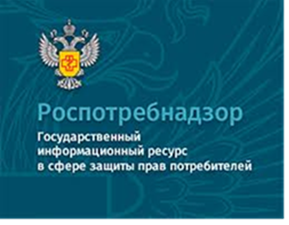 На данном портале размещено:нормативная правовая база в сфере защите прав потребителей;сведения о случаях нарушений  требований технических регламентов с указанием конкретных фактов несоответствия продукции обязательным требованиям; результаты проверок,решения судов по делам в сфере защиты прав потребителей;новости в сфере защиты прав потребителей;тематические памятки по защите прав потребителей и обучающие видеоролики.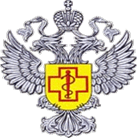 Консультационный ЦентрФБУЗ «Центр гигиены и эпидемиологии в РС (Я)»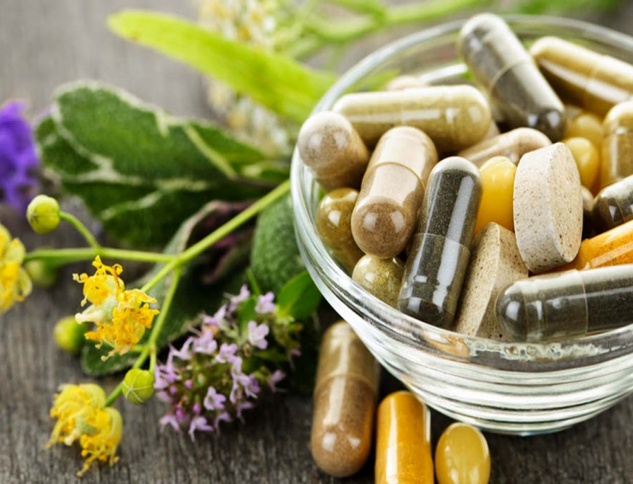 Памятка. О продаже биологически активных добавок (БАД) к пищег. Якутск    До сих пор в печатных и электронных средствах массовой информации, на радио и по телевидению встречается размещение недостоверной рекламы, в которой часто приводится информация о лечебных свойствах биологически активных добавок (далее БАД).   В результате такой недостоверной информации в первую очередь страдают самые незащищенные граждане - пожилые люди, инвалиды многие из которых имеют сразу несколько хронических заболеваний. К сожалению, потребители не задумываются о различиях между средствами БАД и лекарственными препаратами. Они продолжают ждать наступления обещанного лечебного эффекта и зачастую на фоне приема БАД отказываются от применения официальных лекарств.Разграничение понятий БАД и лекарственного средства:Биологически активные добавки(БАД) к пище - это природные (идентичные природным) биологически активные вещества, предназначенные для употребления одновременно с пищей или введения в состав пищевых продуктов. БАД относятся к группе пищевых продуктов.Лекарственные средства - вещества или их комбинации, вступающие в контакт с организмом человека или животного, проникающие в органы, ткани организма человека или животного, применяемые для профилактики, диагностики, лечения заболевания, реабилитации, для сохранения, предотвращения или прерывания беременности.Основные отличия БАД от лекарств:БАД специфически поддерживают организм в физиологических пределах, то есть выступают как вспомогательные вещества в комплексной терапии.БАД используются (рекомендуются) как источник биологически активных веществ, некоторых веществ и минералов.Лекарственные средства содержат терапевтическую дозу действующего вещества, а БАД - физиологическую.Рекламная кампания - БАД имеет меньше ограничений в рекламе в отличие от рекламы лекарственных средств.На что следует обращать внимание перед покупкой БАД?Прежде чем приобрести БАД обратите внимание:Розничная продажа БАД осуществляется только в потребительской упаковке.Информация о БАД должна быть на русском языке, полной и достоверной, обеспечивающей возможность правильного выбора товаров и в обязательном порядке должна содержать:наименования БАД, и в частности:товарный знак изготовителя (при наличии);обозначения нормативной или технической документации, обязательным требованиям которых должны соответствовать БАД (для БАД отечественного производства и стран СНГ);состав БАД с указанием ингредиентного состава в порядке, соответствующем их убыванию в весовом или процентном выражении;сведения об основных потребительских свойствах БАД;сведения о весе или объеме БАД в единице потребительской упаковки и весе или объеме единицы продукта;сведения о противопоказаниях для применения при отдельных видах заболеваний;указание, что БАД не является лекарством;дата изготовления, гарантийный срок годности или дата конечного срока реализации продукции;условия хранения;информация о государственной регистрации БАД с указанием номера и даты;место нахождения, наименование изготовителя (продавца) и место нахождения и телефон организации, уполномоченной изготовителем (продавцом) на принятие претензий от потребителей.Какие БАДы не допускаются к реализации?Не допускается реализация БАД:не прошедших государственную регистрацию;не прошедших обязательное подтверждение соответствия товара 